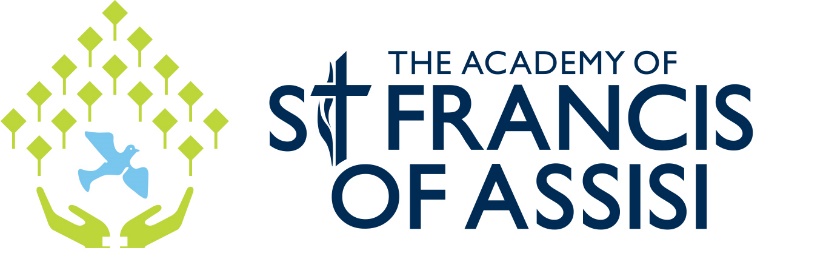 PERSON SPECIFICATIONTeacher of EnglishSelection CriteriaEssential (E)Desirable (D)Evident in:Application (A)Interview (I)Reference (R)Professional QualificationsA good honours degree in related subjectQualified teacher statusEvidence of Recent CPDEEEAAAProfessional ExperienceSuccessful experience teaching English  Successful teaching in a faith schoolExperience of teaching sixth formEDDA/I/RA/I/RA/I/RSpecialist Knowledge and UnderstandingPedagogy and the process of teaching and learningEvidence of up to date knowledge of the English curriculum and examination board requirements Knowledge of current policies and procedures related to the welfare of studentsEEEA/I/RA/I/RA/I/RPersonal Qualities and SkillsExcellent interpersonal and communication skills.Ability to raise aspirations of students and inspire them to work towards shared goalsResilience and determination to succeedAbility to effectively organise and prioritise workload Ability to self-evaluate and commitment to own professional developmentAbility to learn from experienceStrong written and oral skillsGood English/Literacy SkillsEEEEEEEEA/I/RA/I/RA/I/RA/I/RI/RI/RA/I/RA/I/ROtherAbility to collaborate effectively as part of a team Commitment to the safety and welfare of all peopleCommitment to extracurricular activities in the department and whole schoolWillingness and ability to attend meetings/events outside normal school dayStrong support from refereesEEDDEI/RI/RI/RI/RR